My headache diary   Name ……………………….Please record all headaches not just the bad ones. Complete as fully as you can and bring this sheet to your follow up appointmentDate and time startedDate and time finishedPain level (please use visual scale)Where do you feel your headache?Trigger or warning signs?Medication usedHow many times?Other symptoms at the time (e.g. vomiting)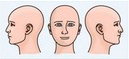 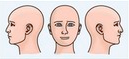 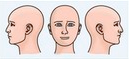 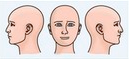 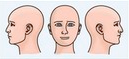 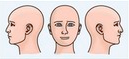 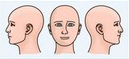 